和瑞府全景看房二维码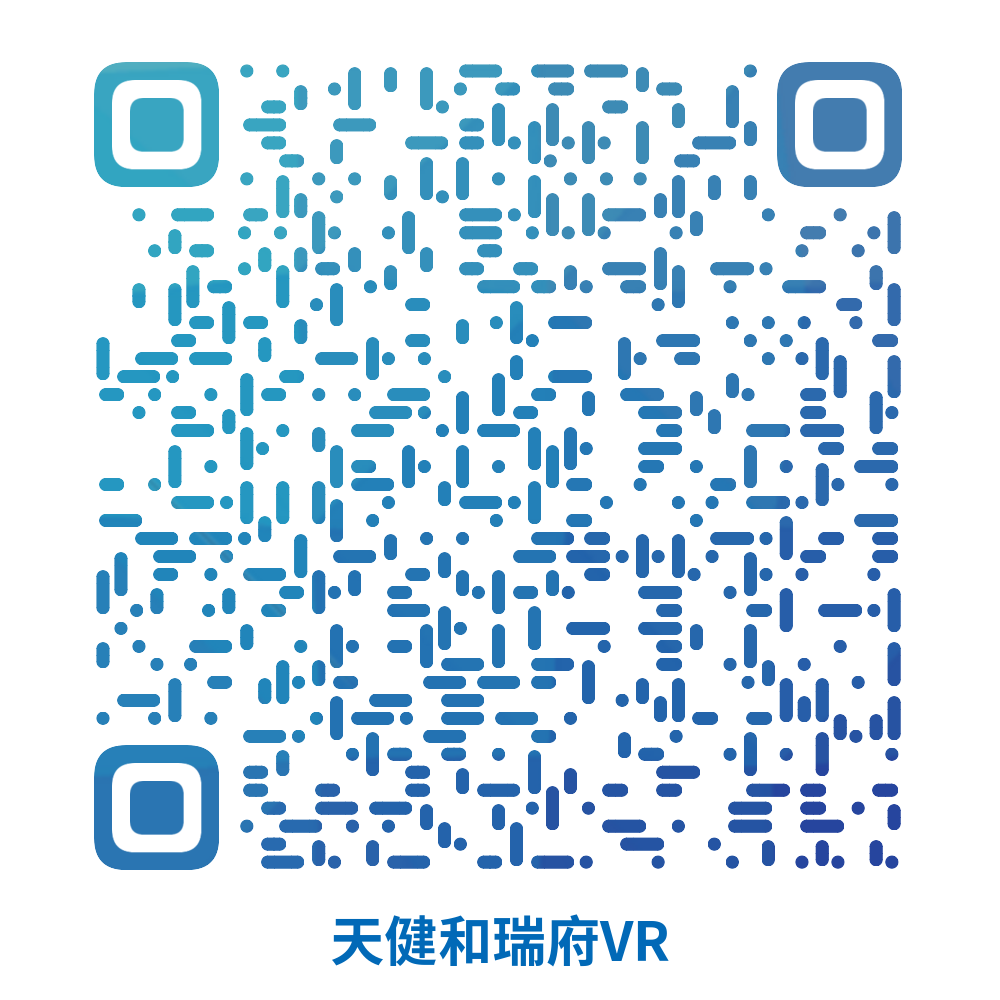 和瑞府预约现场看房二维码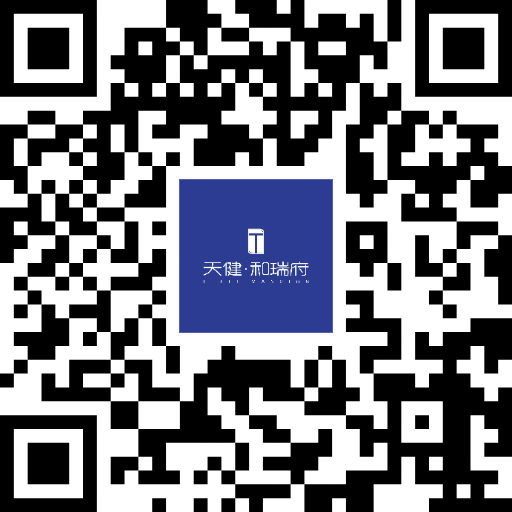 